Riverhouse Children’s Center
Financial Agreement
*Required for Enrollment*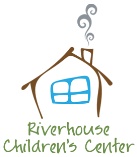 The following agreement is made between Riverhouse andLegal Guardian’s Name: __________________________________________________________
Relationship: ___________________________________________________________________
Home/Cell: __________________________________      Work: ___________________________
Home address: __________________________________________________________________ 
Place of Employment & Address: ____________________________________________________
Social Security Number: ____________________________

Legal Guardian’s Name: __________________________________________________________
Relationship: ___________________________________________________________________
Home/Cell: __________________________________      Work: ___________________________
Home address: __________________________________________________________________ 
Place of Employment & Address: ____________________________________________________
Social Security Number: ____________________________*Social Security Numbers are ONLY used if sent to collections. Riverhouse Children’s Center accepts payments in the form(s) of: check, cash, or money orders or ACH processing. Please make out checks to Riverhouse Children’s Center.Tuition is due the 15th of every month and is considered late on the 16th day of that month. There is a $10 per day late fee if not received on or before the 15th day of the month. Payment obligation is based on the hours you agree to use child care, not on actual hours of attendance. Payment is due if you have agreed to use blocks of time whether or not the child actually attends during those hours. This will include the child’s holidays and sick days that fall on regularly scheduled days of care. If you are participating in a subsidized child care payment program, by signing this agreement, you are financially responsible for all fees incurred by you if for any reason Riverhouse Children’s Center does not receive payment.In the event this account becomes delinquent, you agree to pay any and all costs of collection. You will be contacted via email, phone call to remind you of your outstanding balance by the 20th of the month. If you do not pay with that notice, you will receive a second call, and then after 45 days you will be sent to Collections.If you intend to make a schedule change or withdraw your child from the Riverhouse program one month (30 days) notice is required; if under one month notice is given you will be charged for 30 days from the date you gave notice of the schedule change or withdraw.Riverhouse Children’s Center reserves the right to terminate this agreement with no notice for violations of child care rules and policies listed in the parent handbook. Legal Guardian's Signature _____________________________________    Date_____________ Legal Guardian's Signature ______________________________________   Date_____________